Biológia és környezettan szakterületi koordinátori pályázatSzolnoki Fanni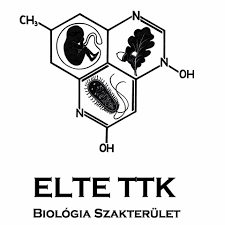 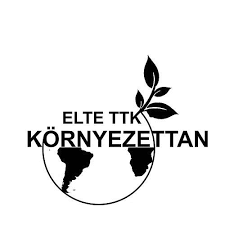 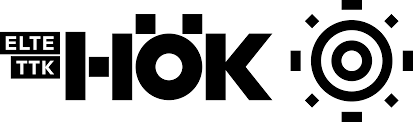 „Az embereknek nem ugyanazt jelentik a csillagaik. Akik úton járnak, azoknak vezetőül szolgálnak a csillagok. Másoknak nem egyebek csöppnyi kis fényeknél. Ismét mások, a tudósok számára...”  /Antoine de Saint-Exupéry/Bemutatkozás: Szolnoki Fanni vagyok, harmadéves biológia alapszakos hallgató. Székesfehérváron születtem, 2020-ban érettségiztem és nyertem felvételt az ELTE-re, ezzel együtt pedig fel is költöztem Budapestre. Sajnos a gólyatábor és minden nagyobb program elmaradt az első évemben a covid és az online oktatás miatt. Így sok baráti kapcsolatra nem igazán tudtam szert tenni, mivel a gólya-mentor találkozó és az alacsony részvételi számnak örvendő online programok nem sok lehetőséget biztosítottak kapcsolati rendszer kiépítésére. Ez az oka, hogy tavaly jelentkeztem mentornak, ahova sikeresen bekerültem, így megtapasztalhattam, hogy az egyetemen milyen lehetőségek vannak, amik nem csak tanulással kapcsolatosak. Ekkor még nem gondoltam, hogy egyre jobban belelátva az egyetemi élet működésébe, mentorrendszerbe és programokba, megtetszik a mentorságnál egy fokkal nehezebb feladat is, mint a szakterületi koordinátori pozíció. Idén ismét jelentkeztem mentornak, ahova szintén beválogattak.  Ez idáig minden fontos mentori feladatomat elvégeztem, így megválasztásom esetén az időm legnagyobb részét a tisztség teljeskörű megismerésének tudom majd szentelni. Erről egyeztettem Komáromi István mentorkoordinátorral, mentorfelelőseimmel, és Kása Kata Hangával, a korábbi szakterület koordinátorral.Rendszeresen részt vettem szakos és kari programokon egyaránt, amelyek közül most megemlíteném példaként a nyári diplomaosztón és Lágymányosi Egyetemi Napokon, a civilfaluban való közreműködésem. Úgy gondolom, hogy mentorként is igyekeztem lehető legtöbbet beleadni, hogy a gólyák sikeresen beleszokjanak az egyetemi létbe és ezzel a nagy lendülettel és motivációval szeretném a biológia és környezettanos hallgatókat segíteni, hogy a problémákra gyorsan és gördülékenyen tudjuk megoldást találni. Tervek: Ahogyan Kása Kata Hanga (továbbiakban Kataként hivatkozom rá) is írta a szakterületi koordinátori pályázataiban, én is szeretném, ha a kialakult megfelelő, együttműködő kommunikáció az oktatók és a hallgatók között folytatódna és erősödne a következő ciklus alatt.  Úgy vélem, hogy a biológia és környezettan szakterületek aktivitásán, programokon való részvételi arányán lehetne javítani. Ezt mutatja a HÖK képviselők alacsony szavazati aránya is a biológia és környezettan szakterületeken. Meglátásom szerint az ELTE TTK HÖK Biológia szakterületi Facebook és Instagram elegendő követővel rendelkezik, így rendszeresebb posztokkal felkelthető a hallgatók figyelme, ezzel pedig reményeim szerint növekedhet az aktivitás az egyes programokon.A Kata által elindított angol MSc felkészítő előadásokat az oktatók segítségével szeretném folytatni, valamint terveim között szerepel, hogy MSc felkészítő alkalmakat, beszélgetéseket szerveznék a tanárok segítségével, ahol a szakdolgozatról, záróvizsgáról, védésről és az MSc felépítéséről lenne egy-egy rövid beszélgetés, mivel fontosnak tartom, hogy megfelelően legyen informált minden hallgató. Erre azért van szükség, mivel idéntől egyet kivéve minden biológia MSc specializáció kizárólag angolul hirdettek meg és valószínűleg ez az elkövetkezendő években is így lesz. Valamint szeretnék még tavasszal tanszéki bemutatókat szervezni másodéves hallgatóknak, akiknek még nem sikerült eldönteniük, hogy milyen témában szakdolgozzanak vagy esetleg elbizonytalanodtak a választásukban. A RuBiSCo jelenlegi koordinátori pozícióját Jakab Eszter tölti be, megválasztásom esetén szeretném segíteni a munkáját, illetve segíteni megtalálni utódját, ha ennek eljön az ideje. Eddigi tapasztalataim szerint minden évfolyamon volt igény a korrepetálásokra, emiatt nagyon fontosnak tartom, hogy ne váljon betöltetlenné ez a pozíció. Emellett szeretném elérni, hogy környezettanosok is igénybe tudjanak venni korrepetálásokat, hiszen nekik nincs saját korrepetitor koordinátoruk. Ezzel kapcsolatban felvenném a kapcsolatot a többi szakterületi korrepetálásért felelős koordinátorral.Céljaim között szerepelnek még a régi és az új hagyományok megvalósítása is. Szeretném, ha a BReKi és Bio-Mozi is ismét elindulna, ehhez pedig olyan lelkes hallgatókat vonnék be, akik segítenék munkámat ezzel kapcsolatban. Mindenképpen folytatnám azt, hogy más szakterületekkel összedolgozva, közösen tartsunk felezőt, PubQuizt, csocsóbajnokságot, társasesteket és amire még igényt látunk, valamint saját szakos programokat is elindítanék, amibe oktatókat is szeretnék bevonni, hogy a hallgatók ne csak az egyetemi padok mögül ismerkedhessenek meg velük, hanem azon kívül is. Erre egy ötlet, hogy kisebb kirándulást, vagy akár közös sportolást szerveznénk. A biosz.elte.hu honlap sajnos az elmúlt év óta nem elérhető, így terveim között szerepel a weboldal ismételt beüzemelése Götz Ádám informatikus segítségével, mivel fontosnak tartom, hogy az információk biztosan eljussanak a hallgatókhoz és ez remek fórumként szolgálna a kommunikációra.Mentorrendszer: Mivel eddig két mentorrendszerben is részt vettem, emiatt úgy gondolom, hogy a mostani és következő mentor gárdával is biztosan eredményesen fogok tudni együtt dolgozni és sikeresen tudom majd a mentorfelelős(ök) munkáját támogatni.Környezettudomány: Nem szeretném, ha erről elfeledkezne bárki, mivel ugyanolyan jelentős szak, mint a biológia. Fontosnak tartom, hogy az aktív környezettanos hallgatók munkáját támogassam, hogy gördülékenyen tudjanak szervezni a környezettan alapszakos és a környezettan tanár szakos hallgatóknak csapatépítő programokat közösen, mint például teázások és közös kirándulások. Valamint szeretném, ha a szakterületnek szervezett programokon nem csak a biológus hallgatók jelennének meg, hanem a környezettanosok is bátorkodnának. Terveim között szerepel a biosz.elte.hu honlap mellett a meglévő kornyezet.elte.hu honlap korszerűsítése is, amihez segítségül hívnám a hallgatók nagy részét, hogy megvalósíthassam elképzeléseiket.Úgy gondolom, hogy biológia szakon elég sokan hallanak a BTDK-ról, akár a mentorációs órákon, akár a tudományos referens révén és máshonnan is, de ezzel szemben a környezettanos hallgatók alig. Szeretném, hogy ezen a szakon is népszerűsítve legyen kellő mértékben, hogy mindenkihez elérjen az információ a TDK-s lehetőségekről. Emellett fontos, hogy továbbra is a képviseleti rendszerbe (ez alatt a Biológia Intézeti Tanácsot, Környezettudományi Centrumot és a Küldöttgyűlést is értem) ne csak biológia szakos hallgatók kerüljenek, hanem környezettanos, környezettan szakos és biológia szakos tanárok is. Zárszó: Nagyon szeretném megköszönni Katának azt a sok segítséget és energiát, amit a felkészítésembe fektetett az elmúlt fél évben. Rengeteg tanáccsal és tippel látott el, amit biztosan hasznosítani tudok a későbbiekben, illetve bármikor támaszkodhatok rá, ha kérdésem merülne fel. Meg szeretném köszönni még a volt mentorpáromnak és egyben volt szakterületi koordinátor „ellenfelemnek”, Kalmár Balázsnak, hogy egymást támogatva tudtuk segíteni a másik előrelépését. Köszönöm még minden barátnak, a mentorcsapatomnak, emellett a többi szakterületi koordinátornak és a tisztségviselőknek is hálával tartozom.Köszönöm, hogy elolvastad a pályázatom! Ha esetleg bármi kérdésed felmerülne, keress nyugodtan az alábbi elérhetőségeken vagy facebookon: 										Szolnoki Fanni									szofanni@student.elte.hu										+36 70 4149208Budapest, 2022.09.06